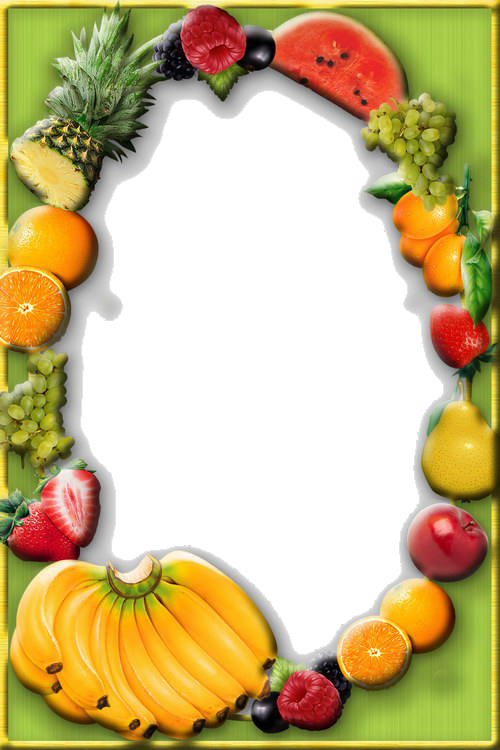       КГУ «Общеобразовательная средняя школа № 1 им.М.Горького»		«Забота о здоровье – это важнейший труд                                                                                        воспитателя.                                       От жизнерадостности, бодрости детейзависит их духовная  жизнь, мировоззрение,                                умственное развитие,  прочность                                                     знаний и  вера в свои  силы»                                                                                                                                 В.А.СухомлинскийНеобходимость серьезно заниматься формированием культуры здоровья всистеме общего образования обусловлена рядом объективных причин:·   фундамент здоровья человека закладывается в детском возрасте, а,следовательно, здоровые интересы и привычки, ценностное отношение к здоровьюцелесообразно начать развивать именно в этот период;·    в этом же возрасте закладываются и основы здорового образа жизни, как система норми правил, усваиваемых ребенком в специально проецируемой деятельности;·    школьный период в развитии наиболее сенситивен в формировании ключевых знаний об особенностях развития человеческого организма, о факторах и способах сохранения и развития здоровья.Рациональное питание обучающихся - одно из условий создания здоровьесберегающей среды в общеобразовательных учреждениях, снижения отрицательных эффектов и последствий функционирования системы образования. Недостаточное поступление питательных веществ в детском возрасте отрицательно сказывается на показателях физического развития, заболеваемости, успеваемости, способствует проявлению обменных нарушений и хронической патологии. Важнейшим условием для поддержания здоровья, высокой работоспособности и выносливости человека является полноценное и правильное питание. Вопросы организации школьного питания в последние годы вызывают повышенный интерес. Основу предполагаемых подходов составляет внедрение новых схем питания школьников и использование современного высококачественного оборудования, позволяющего при минимальных затратах обеспечить питание школьников на уровне требований сегодняшнего дня. Поэтому администрация школы  сегодня уделяет большое внимание вопросам жизни и здоровья детей и подростков. Особенно сейчас остро встал вопрос об организации правильного школьного питания. Питание должно быть сбалансированным, в течение дня ребенок должен получать необходимый для этого минимум пищевых и минеральных веществ. Если учесть, что большую часть времени дети проводят в школе, то и полноценно питаться они должны здесь же.	                      В целях совершенствования  организации                  питания в КГУ  «Общеобразовательная средняя школа № 1 им.М.Горького»                           с 5-1 сентяюря  2017  года прошла    декада   по пропаганде                                     здорового  питания   под девизом                               «Правильно  питайся- здоровья набирайся».               В рамках декады   был составлен    план работы,              который в себя включает:	ПЛАН ДЕКАДЫДекада началась  с школьной линейки                   «Я – за здоровый образ жизни», где агитбригада                    под руководством Цыбиной Е.А.  выступила и призваладетей  соблюдать нормы  питания,вести здоровый образ жизни. 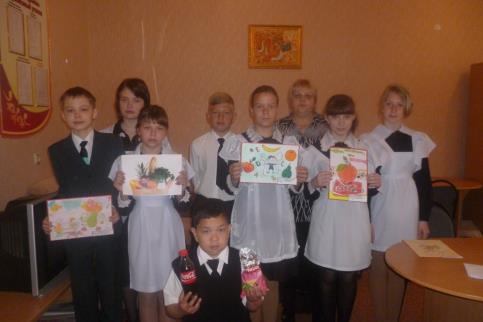 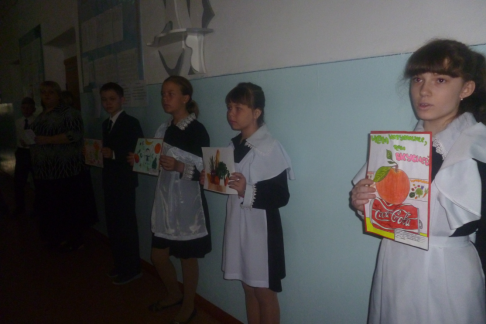 Библиотекарем школы    Леонтьевой  Е.В.  во всех                         классах начальной  школы были проведены    беседы                            на темы «Ваше здоровье – в ваших руках»,                     «Здоровое питание»,  «Чипсы, кола. Их вред здоровью».   Вниманию учащихся была представлена презентация с доступной         информацией о вреде чипсов, колы, сладких напитков.    Во время беседы ребята сделали выводы из полученной информации о том, что надо питаться правильно, потребляя полезные продукты.    Заниматься спортом, выполнять режим дня.  Они предоставили рисунки о здоровой пище.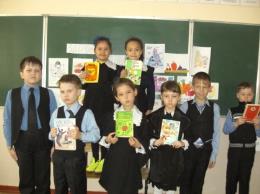 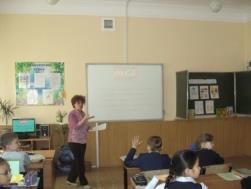 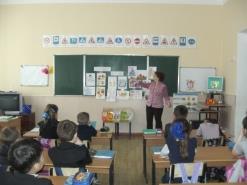 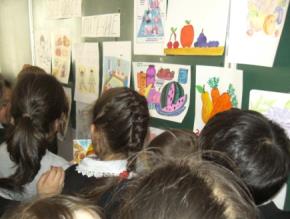 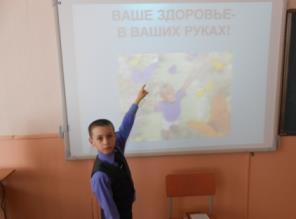 Также в школьной    библиотеке   под руководствомЕлены Викторовны   была организованавыставка «Здоровье- твое богатство».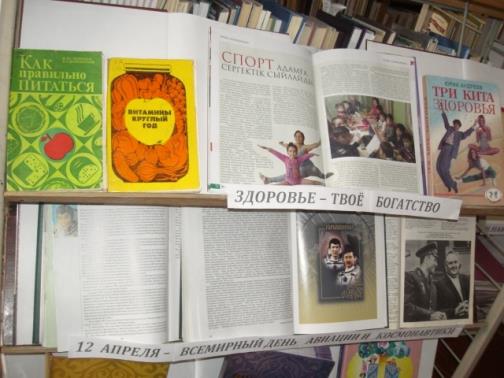                               Социальным   педагогом  Бейсекеевой  З.Р.                          в  6-7,8 классах   прошли  лекции  на тему                  «Правильное питание», «Мое здоровье- в моих руках»,                        в  ходе   лекции  был показан    видеоролик                       «5 золотых  правил правильного питания»:Завтрак  должен быть! В завтраке  должен быть  белок!Интервал между  приемами    пищи должен превышать 4-4,5 часов.Необходимо   выпивать 1,5 л. простой  воды в деньПосле 18.00. нельзя есть сладкое,  мучное и фрукты.Вечером кушать надо обязательно.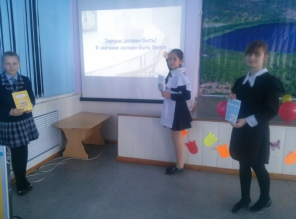 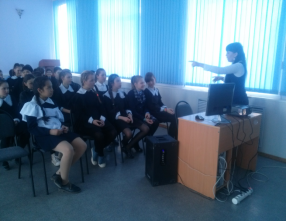 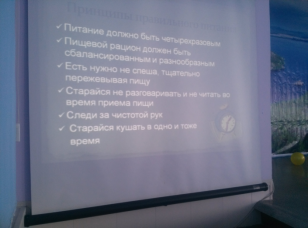 7 апреля учителями  начальных классовШафиковой  К.В. и    Звездиной  П.Н. среди учащихся4 классов  организован и проведен брейн-ринг«Здоровое  питание»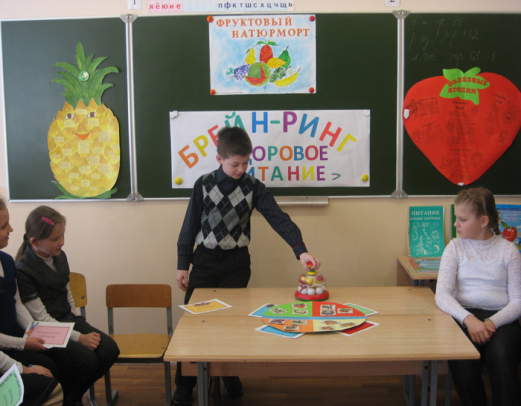 Классным  руководителем   3-в классаКашириной С.В. была   организованадетская постановка « У витаминов в гостях»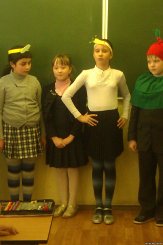 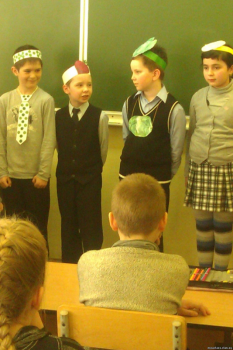 Среди  учащихся 5-11 классов   проведен фотоконкурс«Мое любимое блюдо»      Жюри в составе  учителя директора школы Тусуповой Е.М., зам.    директора по воспительной  работе  Сармантаева А.Б, профессионального            фотографа,     также учителя   изобразительного  искусства  Имашевой М.Б.  определили  победителей по следующим критериям:Соответствие    работы  к теме ;Яркость, честкость фона;Эстетичность;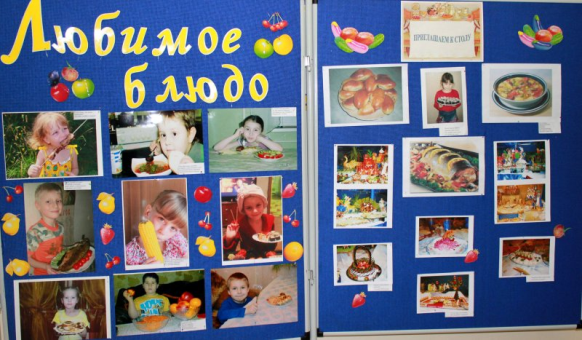                Победителями фотоконкурса  стали:         1 место- Оспанова Даяна (ученица 4 класса)                              2 место- Горбунов  Влад (3  класс) 3 место- Третьякова Виктория (2 класс)Победители конкурса были награждены  памятными подарками. Также прошел  конкурс  рисунков«Здоровое питание- залог здоровья!»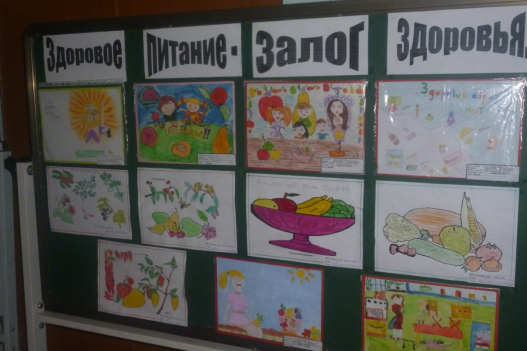                          Победителями конкурса рисунков  стали:                             1 место- Малкова  Дарья (5-б класс)                                2 место- Слесаренко Юлия ( 7-а класс)                                  3 место- Огай Дмитрий (8а класс)           Победители конкурса были награждены  памятными подарками. 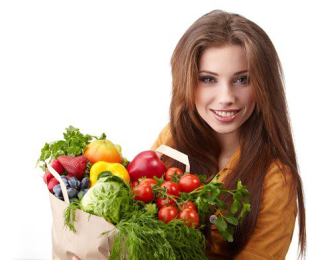 Учителями   русского  языка  и литературы   Лось Т.Н.,Шакирязяновой Н.М  .в 8-9 классах  проведены  познавательныедиктанты, которые  дают  возможность  познать новое,  нужноео нашем питании, основных  процессах организма.Лось Т.Н:  Часто мы слышим о пище много ненужной, запутаннной информации, поэотму не всегда  знаем, как правильно  питаться.           В диктанте описан «метод тарелки» который  доступен всем.          Школьники  могут  применить его сами в повседневной жизни.           К тому же  речь зашла и   о сладких газированных  напитках, которыми          школьники ежедневно  злоупотребляют.             Хочется верить, что текст заставил задуматься  8-9 классов над                          содержанием диктанта, о своем  ежедневном питании.С целью  выявления   уровня организации  и качества питания  проведена   анкетирование родителей, учащихся и педагогов.Всего было опрошено и проанализировано 56 семей, 22 педагога, 92 учащихся.Все опрошенные родители считают, что знания о роли питания в формировании и развитии здорового ребёнка необходимы.1.Удовлетворяет ли Вас система организации питания в школе? - 49 2.Считаете ли Вы рациональным организацию горячего питания в школе? - 513.Удовлетворены ли Вы работой школьной комиссии по питанию? - 564.Удовлетворены ли Вы санитарным состоянием столовой, качеством приготовления пищи? -56Опрошенные педагоги считают:1.Удовлетворяет ли Вас система организации питания в школе? - 22 2.Считаете ли Вы рациональным организацию горячего питания в школе? - 193.Удовлетворены ли Вы работой школьной комиссии по питанию? -224.Удовлетворены ли Вы санитарным состоянием столовой, качеством приготовления пищи? -22Опрошенные учащиеся считают:1.Удовлетворяет ли Вас система организации питания в школе? - 672. Устраивает ли тебя ежедневное меню? - 593. Удовлетворен ли ты качеством приготовления пищи? - 734. Удовлетворен ли ты работой повара? - 825. Удовлетворен ли ты графиком питания. Твои предложения.- 826. Считаешь ли ты, что горячее питание повышает твою успеваемость? -92Выводы:Все родители понимают роль правильного питания в развитии и росте ребёнка. Необходимую им информацию по этой теме они получают из различных источников. Большинство родителей считают питание в школе разнообразным, при этом не лишённым недочётов.Все педагоги школы считают, что система организации питания в школе рациональная и удовлетворяет учащихся.Учащиеся школы в большинстве также считают, что система организации питания в школе рациональная, меню и работа повара, график удовлетворяют большинство учащихся, все учащиеся считают, что горячий завтрак повышает успеваемость.                В  школе имеется  план организации  питания и контроля                  за питанием, методические рекомендации, приказы по организации питания школьников с указанием  ответственного лица; разрешение УГСЭН г.Балхаша  на открытие столовой, акты бракережной  комиссии,  протоколы, график дежурств  администрации в столовой.Составлен  и утвержден план мероприятий  по организации контроля  питания учащихся в школьной столовой, качеством продуктов, в который включен:Создание  бракеражной комиссии;Составление режима  питания школьников;Ежедневное ведение контроля  посещаемости учащихся, охваченных бесплатным  горячим питанием;Проведение  разъяснительных работ по культуре  питания и поведения в столовой;Рассмотрение  вопросов по организации  питания  на общешкольном  родительском собрании;Проведение анкетирования;Составлен график  питания школьников;Имеется  паспорт школьного  пищеблока,  заведена книга жалоб и предложения родителей и учащихся;В школе  имеется  приспособленная   столовая  на 90 посадочных мест. Медик   школы  имеет в наличии   бракеражные журналы  сырой и  готовой продукции, которые ведутся ежедневно. 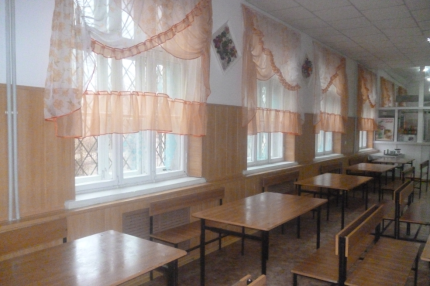 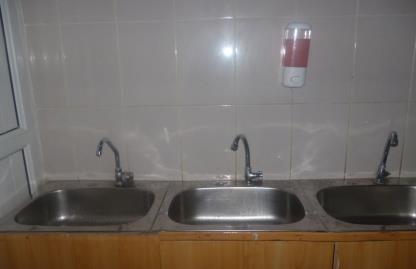 В школе  наряду с организованным питанием для учащихся работает буфет, в нем  постоянно присутствует не только  выпечка школьной столовой, но и разнообразные соки, фрукты, молочная продукция.  В ассортименте  выпечка 30 наименований из слоенного, сдобного, бисквитного и песочного теста, с разнообразной  начинкой.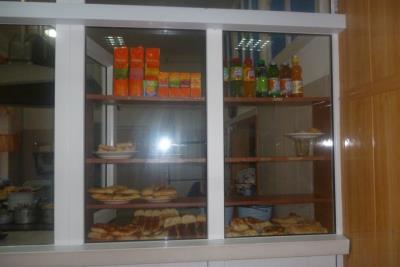 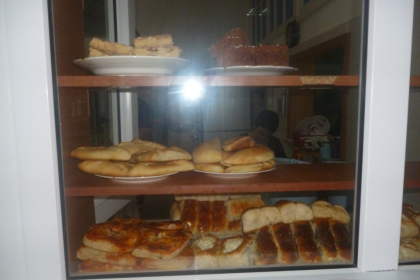                                          Меню школьной столовой  составляется на                                        две недели,согласно требованиям УГСЭН,                        в котором учитывается   алорийность  и    норма  блюдна ребенка.          Меню утверждается  директором школы и согласовывается с УГСЭН.           В меню  1 раз в неделю- фрукты, 3 раза в неделю- соки, 1 раз в неделю            молочные продукты: кефир, йогурт, снежок производства              молзавода        г.Балхаш.       Все документы  по приобретению мясной и иной продукции находятся                     у арендаторов, имеются сертификаты.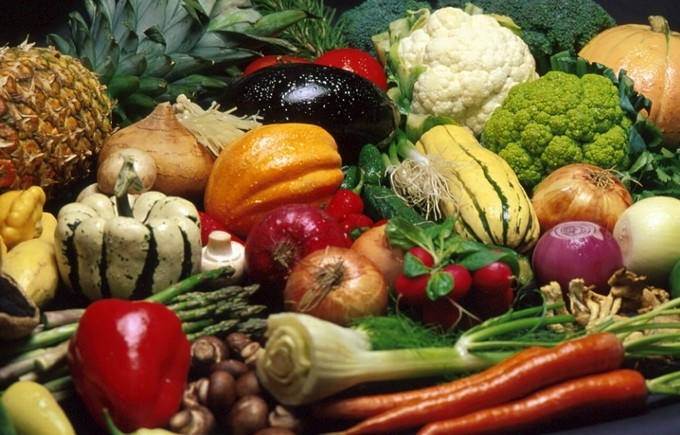                         Столовая оснащена  достаточным количеством посуды,                        работники имеют спецодежду. Оборудование в столовой                         в рабочем состоянии, но 70% со степенью износа.                     Имеются :               3 моечные ванны для мытья посуды, электроплита,         духовой шкаф, жаровня, 1 бытовой и 1 промышленный  холодильник.            Для хранения  продуктов оборудовано складское  помещение.           В 2010 году  в рамках Республиканской программы «Дорожная карта»  был произведен   ремонт   в школьной столовой. При выполнении   ремонта  была произведена  замена канализационных  труб, холодной и горячей  воды, отремонтирован  туалет, вытяжная система, переоборудовано помещения кухни и приема  пищи, заменены  шторы.В помещении столовой имеется 3 моечных раковины для мытья рук детей.В  нашей столовой  работают 2 повара 4 разряда и   2 кухонных работника, имеющие достаточный стаж  работы по этой специальности.Повара  очень внимательно  относятся  к вкусовым предпочтениям детей, учитывая диетическое питание, а также ограничения в пище по медицинским показаниям.Очень  важным считается  в школе  вопрос организации питьевого режима. Постоянно  доступна для детей кипяченая  питьевая вода.-Для контроля  за организацией  качественного питания   учащихся  была организована  бракеражная  комиссия в следующем составе:Председатель – Тусупова Е.М.- директор школы                        Члены комиссии: Смагулова  Д. - медработник                                                  Бадылов В.В. председатель  школьногородительского комитета.                    Сармантаева А.Б. -зам.директора  по УВР                    Бейсекеева З.Р.- социальный педагог            Цой С.С.               председатель ПК школы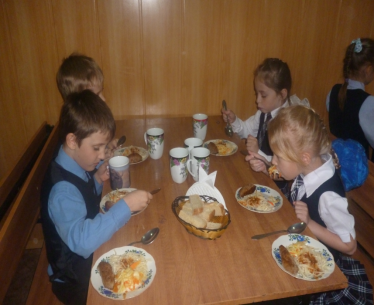 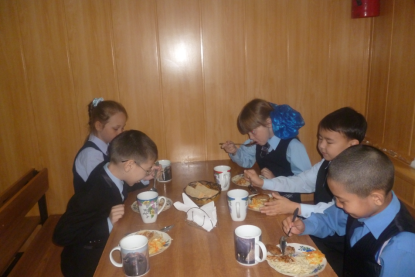                   Проверки   бракеражной комиссии  осуществляется 2 раза в   месяц.                   Члены  комиссии  проводят контрольные  замеры при закладке                          продуктов, а также контролируют качество пищи.              Также в рамках  декады   во всех классах прошли   классные   часы «Десять  правил здорового питания», «Правильное пиатние, здоровые дети», «Самые полезные продукты», «Здоровое питание», «Витамины- вокруг нас».п/нМероприятияСроки   исполненияОтветственныеФорма завершения1.Школьная   линейка «Я-за здоровый образ жизни»1 апреляСармантаева А,Б.Бейсекеева  З.Р.АгитбригадаИнформация, фотографии2.Конкурс  рисунков «Питайся разумно»на неделеИмашева  М.Б.5-7 классыВыставка3.Тестирование «Что я знаю   о витаминах?»7 апреляБейсекеева З.Р.Смагулова Д.Итоги  анкетирования4.Диктанты «Культура питания»до  8 апреляУчителя русского  языка8-9 классыДиктанты5.Беседа«Ваше здоровье – в ваших руках»3-4 классына неделеКашымбекова Р.К.Справка6.Постановки  на тему «Здоровье»на неделеУчителя начальных классовРазработка, фотографии7.Фотоконкурс« Витамины и здоровье»(работы сдать соцпедагогу)8 апреляКлассные руководители5-11 классыИнформация, фотографии8.Показ видеоролика  по здоровому  питанию9 апреляБейсекеева З.Р.6-7 классыИнформация,  фотографии9.Классные  часы   «Рациональное  питание- залог здоровья»На неделеКлассные руководителиРазработки, фотографии10.КВН «Питайся разумно»10 апреляКлассные руководители7-8 классыИнформация, фотографии